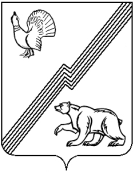 АДМИНИСТРАЦИЯ ГОРОДА ЮГОРСКАХанты-Мансийского автономного округа – Югры ПОСТАНОВЛЕНИЕот 15 января 2021 года										№ 14О мерах по реализации решения Думы города Югорска «О бюджете города Югорска на 2021 год и на плановый период 2022 и 2023 годов» В соответствии со статьей 215.1 Бюджетного кодекса Российской Федерации, в целях реализации решения Думы города Югорска от 22.12.2020 № 91 «О бюджете города Югорска на 2021 год и на плановый период 2022 и 2023 годов» (далее – решение Думы города Югорска  о бюджете): 1. Принять к исполнению бюджет города Югорска на 2021 год и на плановый период 2022 и 2023 годов.2. Утвердить план мероприятий по росту доходов, оптимизации расходов бюджета города Югорска и сокращению муниципального долга на 2021 год и на плановый период 2022 и 2023 годов (приложение). 3. В целях повышения уровня администрирования доходов при исполнении бюджета города Югорска, а также в целях оперативного формирования ожидаемой оценки поступления доходов в бюджет города Югорска главным администраторам доходов бюджета города Югорска(далее – главные администраторы доходов) предоставлять в Департамент финансов администрации города Югорска: - ежемесячно до 10–го числа месяца, следующего за отчетным, ожидаемую оценку поступлений доходов в 2021 году с разбивкой по месяцам с учетом фактического поступления за истекший период в разрезе кодов классификации доходов, администрируемых соответствующим главным администратором доходов; - ежеквартально до 15-го числа (за четвертый квартал до 20 числа) месяца, следующего за отчетным кварталом,  информацию о причинах отклонения фактических поступлений доходов в отчетном периоде текущего финансового года:от фактического поступления доходов за аналогичный период прошедшего финансового года в разрезе кодов бюджетной классификации доходов, администрируемых соответствующим главным администратором доходов;от утвержденного (уточненного) плана на текущий финансовый год в разрезе кодов классификации доходов, администрируемых соответствующим главным администратором доходов;- ежегодно до 20-го числа месяца, следующего за отчетным финансовым годом, аналитическую информацию:об исполнении годовых плановых назначений доходов по кодам бюджетной классификации доходов, администрируемых соответствующим главным администратором доходов, с обоснованием причин возникших отклонений фактических поступлений от годовых плановых назначений;о причинах отклонений фактического поступления доходов в отчетном финансовом году от фактического поступления доходов в прошедшем финансовом году по кодам бюджетной классификации доходов, администрируемых соответствующим главным администратором доходов.4. Главным распорядителям средств бюджета города Югорска:- обеспечить исполнение бюджета города Югорска с учетом основных направлений бюджетной и налоговой политики города Югорска на 2021 год и на плановый период 2022 и 2023 годов;- обеспечить результативность, адресность и целевой характер использования средств бюджета города Югорска в соответствии с утвержденными бюджетными ассигнованиями и лимитами бюджетных обязательств; - обеспечить в пределах доведённых лимитов бюджетных обязательств своевременное исполнение расходных обязательств города Югорска, а также недопущение возникновения просроченной кредиторской задолженности;- обеспечить меры, направленные на снижение просроченной дебиторской задолженности;- принять меры по повышению качества финансового менеджмента;- обосновывать при подготовке предложений по внесению изменений в решение Думы города Югорска о бюджете, в сводную бюджетную роспись бюджета города Югорска причины изменений с учетом оценки их влияния на целевые показатели соответствующей муниципальной программы города Югорска, результаты реализации федеральных, региональных проектов, обеспечивающих достижение целей, показателей и результатов национальных проектов и муниципальных проектов;- продолжить работу по повышению качества и доступности оказываемых муниципальных услуг (выполняемых муниципальных работ), обеспечению доступа к бюджетным средствам, предусмотренным на оказание социальных услуг, негосударственным организациям (коммерческим, некоммерческим);- обеспечить осуществление контроля за исполнением муниципальных заданий, за соблюдением условий, целей и порядков предоставления субсидий юридическим лицам, в том числе некоммерческим организациям, крестьянским (фермерским) хозяйствам, индивидуальным предпринимателям;- обеспечивать в приоритетном порядке софинансирование расходов, предоставляемых из федерального бюджета и бюджета Ханты – Мансийского автономного округа – Югры в форме субсидий, иных межбюджетных трансфертов;- не принимать решения, приводящие к увеличению численности работников органов местного самоуправления (за исключением случаев принятия решений по перераспределению полномочий или наделению ими) и работников муниципальных учреждений города Югорска (за исключением случаев принятия решений по перераспределению полномочий или наделению ими, по вводу (приобретению) новых объектов капитального строительства);- не принимать решения о повышении оплаты труда работников органов местного самоуправления на уровень, превышающий темпы и сроки повышения оплаты труда работников органов государственной власти автономного округа;- не устанавливать новые расходные обязательства без учета оценки финансовых возможностей бюджета города Югорска, оценки ожидаемого экономического эффекта от их принятия;- принять меры, направленные на повышение эффективности бюджетных расходов, в соответствии с положениями Концепции повышения эффективности бюджетных расходов в 2019 - 2024 годах (далее – Концепция), утвержденной распоряжением Правительства Российской Федерации от 31.01.2019 № 117 – р, Планом мероприятий по реализации в городе Югорске Концепции повышения эффективности бюджетных расходов в 2019 – 2024 годах, утвержденным распоряжением администрации города Югорска от 27.12.2019 № 647, а также Планами мероприятий («дорожными картами») по повышению эффективности управления муниципальными учреждениями (по отраслям), утвержденными муниципальными правовыми актами руководителей органов, осуществляющих функции и полномочия учредителя муниципальных учреждений города Югорска;- обеспечить эффективное использование межбюджетных трансфертов, полученных в форме субсидий, субвенций и иных межбюджетных трансфертов из федерального бюджета и бюджета Ханты – Мансийского автономного округа – Югры; - обеспечить соблюдение условий, целей и достижение целевых показателей, предусмотренных заключенными соглашениями о предоставлении межбюджетных трансфертов из федерального бюджета и бюджета Ханты – Мансийского автономного округа – Югры, имеющих целевое назначение;- в случае возмещения вреда, причиненного другим лицом, предъявлять к этому лицу регрессные требования.5. Главным распорядителям средств бюджета города Югорска в сроки, установленные Департаментом финансов администрации города Югорска, представлять отчет о дебиторской и кредиторской задолженности, в том числе просроченной; ежеквартально проводить анализ указанных задолженностей.6. Установить, что заключение и оплата получателями средств бюджета города Югорска муниципальных контрактов и иных обязательств, исполнение которых осуществляется за счет средств бюджета города Югорска, в 2021 году осуществляются в пределах доведенных до них лимитов бюджетных обязательств в соответствии с бюджетной классификацией Российской Федерации с учетом принятых и неисполненных обязательств. 7. Установить, что муниципальные заказчики осуществляют оплату по заключенным договорам (контрактам) о поставке товаров, выполнении работ, оказании услуг и аренде имущества для муниципальных нужд после подтверждения поставки товаров, выполнения (оказания) предусмотренных указанными договорами (контрактами) работ (услуг), их этапов, если возможность авансовых платежей не установлена муниципальными правовыми актами.8. Установить, что муниципальные заказчики вправе:- предусматривать авансовый платеж в размере до 100 процентов от суммы договора (контракта) о предоставлении услуг связи; об обучении на курсах повышения квалификации; об участии в семинарах, совещаниях; о приобретении авиа - и железнодорожных билетов, билетов для проезда городским транспортом; о найме жилых помещений; об обеспечении питанием при оплате командировочных расходов; о подписке на печатные и электронные издания и их приобретении; о приобретении памятных подарков к юбилейным датам; о приобретении немаркированных конвертов, маркированных конвертов, марок; о предоставлении услуг на предоставление аренды и поддержки серверов в сети Интернет (Вэб – хостинг); о приобретении расходных материалов при ликвидации аварийных ситуаций; об оплате расходов по содержанию сайта органов местного самоуправления города Югорска; о реализации грантов, премий, присужденных по итогам конкурсов; об обязательном страховании гражданской ответственности владельцев транспортных средств; об обязательном страховании гражданской ответственности владельцев опасного объекта за причинение вреда в результате аварии на опасном объекте; о добровольном страховании детей от несчастных случаев в период организации отдыха и оздоровления детей; об обязательном государственном страховании лиц, замещающих муниципальные должности, и лиц, замещающих должности муниципальной службы на случай причинения вреда здоровью и имуществу; о страховании от несчастных случаев членов добровольных народных дружин;  об исследовании биологического материала на энтеровирусы и норовирусы; о страховании лифтового оборудования; о предоставлении услуг по дератизации и дезинсекции; о приобретении медикаментов; о проверке достоверности определения сметной стоимости строительства, реконструкции, капитального ремонта объектов капитального строительства; об оказании транспортных услуг по доставке организованных групп детей и сопровождающих эти группы к месту отдыха и обратно; об оказании услуг по организации проживания и питания лиц, сопровождающих организованные группы детей к месту отдыха и обратно; о проведении технического осмотра автотранспортных средств; о приобретении неисключительных прав на результаты интеллектуальной деятельности, в том числе приобретении пользовательских, лицензионных прав на программное обеспечение; о приобретении и обновлении справочно – информационных баз данных; об оказании услуг по защите электронного документооборота (поддержке программного продукта) с использованием сертификационных средств криптографической защиты информации; об оплате услуг за пользование абонентскими почтовыми ящиками; о закупке товаров (работ, услуг) для муниципальных нужд в целях реализации мероприятий, связанных с профилактикой и устранением последствий распространения новой коронавирусной инфекции (COVID – 19); об оказании услуг по предоставлению справки о проведенных историко – культурных изысканиях на земельных участках, подлежащих хозяйственному освоению;- предусматривать авансовый платеж в размере до 70 процентов от суммы договора (контракта) по приобретению путевок в организации отдыха и оздоровления детей;- осуществлять оплату по договорам (контрактам) энергоснабжения, технологического присоединения энергопринимающих устройств электрической энергии, теплоснабжения, газоснабжения, холодного водоснабжения и водоотведения, проведения государственной экспертизы проектной документации и результатов инженерных изысканий, а также государственной экологической экспертизы в соответствии с действующим законодательством;- предусматривать авансовый платеж в иных размерах в случаях, установленных отдельными распоряжениями администрации города Югорска.9. Установить, что муниципальные бюджетные и автономные учреждения при заключении контрактов (договоров) о поставке товаров, выполнении работ, оказании услуг, предусматривающих авансовые платежи, соблюдают требования, установленные пунктами 7, 8 настоящего постановления.10. Департаменту финансов администрации города Югорска (И.Ю. Мальцева) проводить ежемесячный мониторинг исполнения бюджета города Югорска. 11. Главным распорядителям средств бюджета города Югорска предоставлять в Департамент финансов администрации города Югорска информацию:- о выполнении плана мероприятий по росту доходов, оптимизации расходов бюджета города Югорска и сокращению муниципального долга на 2021 год и на плановый период 2022 и 2023 годов ежеквартально до 15-го числа месяца, следующего за отчетным кварталом;- об исполнении настоящего постановления (за исключением информации о выполнении плана мероприятий по росту доходов, оптимизации расходов бюджета города Югорска и сокращению муниципального долга на 2021 год и на плановый период 2022 и 2023 годов) за 2021 год – до 20 января 2022 года.12. Департаменту финансов администрации города Югорска использовать сводную информацию о выполнении настоящего постановления по итогам года в составе документов и материалов к годовому отчету об исполнении бюджета города Югорска за прошедший финансовый год, для составления отчетности в Департамент финансов Ханты – Мансийского автономного округа - Югры.13. Настоящее постановление вступает в силу после его подписания и распространяется на правоотношения, возникшие с 01.01.2021. 14. Контроль за выполнением настоящего постановления возложить на директора департамента финансов администрации города Югорска И.Ю. Мальцеву.Глава города Югорска						                       А.В. БородкинПриложение к постановлению администрации города Югорска от  15 января 2021 года № 14План мероприятий по росту доходов, оптимизации расходов бюджета города Югорска и сокращению муниципального долга на 2021 год и на плановый период 2022 и 2023 годов№ п/пНаименование мероприятияОтветственный исполнительСрок исполненияНормативно - правовой акт или иной документ Целевой показательЗначение целевого показателяЗначение целевого показателяЗначение целевого показателяБюджетный  эффект от реализации мероприятий                                                    (тыс. рублей)Бюджетный  эффект от реализации мероприятий                                                    (тыс. рублей)Бюджетный  эффект от реализации мероприятий                                                    (тыс. рублей)№ п/пНаименование мероприятияОтветственный исполнительСрок исполненияНормативно - правовой акт или иной документ Целевой показатель2021 год2022 год2023 год2021 год2022 год2023 год1. Мероприятия по росту доходов бюджета муниципального образования город Югорск1. Мероприятия по росту доходов бюджета муниципального образования город Югорск1. Мероприятия по росту доходов бюджета муниципального образования город Югорск1. Мероприятия по росту доходов бюджета муниципального образования город Югорск1. Мероприятия по росту доходов бюджета муниципального образования город Югорск1. Мероприятия по росту доходов бюджета муниципального образования город Югорск1. Мероприятия по росту доходов бюджета муниципального образования город Югорск1. Мероприятия по росту доходов бюджета муниципального образования город Югорск1. Мероприятия по росту доходов бюджета муниципального образования город Югорск1. Мероприятия по росту доходов бюджета муниципального образования город Югорск1. Мероприятия по росту доходов бюджета муниципального образования город Югорск1. Мероприятия по росту доходов бюджета муниципального образования город Югорск1.1.Пересмотр налоговых ставок по налогу на имущество физических лиц в сторону увеличения Департамент экономического развития и проектного управления администрации города Югорскаежегодно до  1 сентябряРешение Думы города Югорска "О внесении изменений в решение Думы города Югорска от 18.11.2014 № 73 "О налоге на имущество физических лиц"увеличение поступлений  налога на имущество физических лиц к предыдущему периоду, % 0,03,77,10,0810,01 618,01.2.Пересмотр налоговых льгот по земельному налогу в сторону снижения по отдельным категориям налогоплательщиковДепартамент экономического развития и проектного управления администрации города Югорскаежегодно до  1 сентябряРешение Думы города Югорска "О внесении изменений в решение Думы города Югорска от 22.11.2004 № 648 "О земельном налоге"увеличение поступлений земельного налога к предыдущему периоду, %0,00,20,00,0100,00,01.3.Внесение изменений в прогнозный перечень муниципального имущества, подлежащего приватизации в 2021 - 2023 годахДепартамент муниципальной собственности и градостроительства администрации города Югорскаежегодно до 1 ноябряРешение Думы города Югорска "О внесении изменений в прогнозный перечень имущества, подлежащего приватизации в 2021-2023 годах"отношение дополнительно поступивших в бюджет города доходов от реализации имущества, находящегося в муниципальной  собственности  к плановому показателю  по доходам от реализации имущества, находящегося в муниципальной собственности, %10101050,050,050,01.4.Индексация арендной платы за пользование муниципальным имуществом на размер уровня инфляции, установленный федеральным законом о федеральном бюджете на очередной финансовый год и плановый периодДепартамент муниципальной собственности и градостроительства администрации города Югорскаежегодно до  1 январяПостановление администрации города "Об утверждении Порядка определения величины арендной платы"отношение дополнительно поступивших доходов  в бюджет города  в виде арендной платы за пользование муниципальным имуществом к плановому показателю по доходам  в виде арендной платы за пользование муниципальным имуществом, % 111110,0110,0110,01.5.Ежегодная индексация размера арендной платы за использование земельных участков (за исключением  земель населенных пунктов), государственная собственность на которые не разграничена, на размер уровня инфляции, установленного в федеральном законе о федеральном бюджете на очередной финансовый год и плановый периодДепартамент муниципальной собственности и градостроительства администрации города Югорскаежегодно до 11 декабряУведомления об изменении размера  арендной платы по действующим договорам аренды  земельных участков отношение дополнительно поступивших доходов  в бюджет города  в виде арендной платы за пользование земельными участками к плановому показателю по доходам  в виде арендной платы за пользование земельными участками, % 1,81,71,7800,0700,0700,01.6.Перечисление в бюджет города части прибыли муниципальных унитарных предприятий, остающейся в распоряжении предприятий после уплаты налогов и иных обязательных платежей, не менее 25%Департамент муниципальной собственности и градостроительства администрации города Югорска ежегодно до 1 июня   Постановление администрации города "О размере прибыли муниципального унитарного предприятия, подлежащей перечислению в бюджет города Югорска" дополнительно поступившие в бюджет города  доходы в виде части прибыли муниципальных унитарных предприятий, остающейся в распоряжении предприятий после уплаты налогов и иных обязательных платежей, тыс. рублей1,01,01,01,01,01,01.7.Исходить из необходимости направления акционерными обществами, акции которых находятся в муниципальной собственности, дивидендов не менее 35%Департамент муниципальной собственности и градостроительства администрации города Югорскаежегодно до 1 июня Решения общих собраний акционеров по итогам финансово-хозяйственной деятельности акционерного обществадополнительно поступившие в бюджет города доходы в виде дивидендов акционерных обществ, акции которых находятся в муниципальной собственности города Югорска, тыс. рублей 5,05,05,05,05,05,01.8.Совершенствование механизмов поддержки субъектов малого и среднего предпринимательства в целях обеспечения положительной динамики поступлений налогов на совокупный доходДепартамент экономического развития и проектного управления администрации города Югорска2021-2023 годыМуниципальная программа города Югорска "Социально-экономическое развитие и муниципальное управление" (подпрограмма "Развитие малого и среднего предпринимательства")увеличение поступлений по налогам на совокупный доход,%111975,0997,01 028,01.9.Продажа (выкуп) жилых помещений, занимаемых по договорам найма жилищного фонда коммерческого использованияДепартамент муниципальной собственности и градостроительства администрации города Югорска,
Управление жилищной политики администрации города Югорска2021-2023 годыРешение Думы города Югорска от 26.02.2015 № 8 "Об утверждении Положения о порядке продажи (выкупа) жилых помещений муниципального жилищного фонда" количество жилых помещений, предполагаемых к выкупу, единиц5556 000,06 000,06 000,01.10.Проведение мероприятий:
- направленных на выявление пользователей, использующих земельные участки и другое недвижимое имущество и привлечение их к налогообложению, содействие в оформлении прав собственности на земельные участки и недвижимое имущество;
- по инвентаризации земельных участков, связанных с выявлением нецелевого использования  земельных участковДепартамент муниципальной собственности и градостроительства администрации города Югорска2021-2023 годыдополнительно поступившие в  бюджет  города  земельный налог с физических лиц и налог на имущество физических лиц физических лиц, тыс. рублей130,0130,0130,0130,0130,0130,01.11.Принятие мер, направленных на обеспечение полного охвата  объектов недвижимого имущества, в отношении которых налоговая база определяется  как кадастровая стоимость в целях включения их  в перечень на очередной налоговый периодДепартамент муниципальной собственности и градостроительства администрации города Югорска,
Департамент экономического развития и проектного управления администрации города Югорска,
Департамент финансов администрации города Югорска2021-2023 годысоотношение дополнительно поступивших доходов бюджета  города по  налогу на имущество физических лиц к плановому показателю по налогу на имущество физических лиц, %0,020,020,02300,0300,0300,01.12.Обеспечение взаимодействия и координации деятельности администрации города Югорска и федеральных фискальных, правоохранительных и контролирующих органов по выявлению налоговых правонарушений, применения скрытых форм оплаты труда, взысканию задолженности по платежам в бюджет города Югорска Департамент экономического развития и проектного управления администрации города Югорска  2021-2023 годыПротоколы заседаний комиссии по вопросам социально-экономического развития муниципального образования город Югорск и рабочей группы по снижению неформальной занятости, легализации заработной платы, повышению собираемости страховых взносов во внебюджетные фонды      количество проведенных  заседаний комиссии по вопросам социально-экономического развития муниципального образования город Югорск и рабочей группы по снижению неформальной занятости, легализации заработной платы, повышению собираемости страховых взносов во внебюджетные фонды, единиц       не менее 4не менее 4не менее 41.13.Проведение адресной работы с налогоплательщиками и работодателями в рамках деятельности комиссии по мобилизации дополнительных доходов в бюджет города Югорска Департамент финансов администрации города Югорска2021-2023 годыПротоколы заседаний комиссии по мобилизации дополнительных доходов в бюджет города Югорска количество проведенных заседаний комиссии по мобилизации дополнительных доходов в бюджет города Югорска, единиц не менее 4не менее 4не менее 46 800,07 000,07 300,01.14.Осуществление контроля за соблюдением подрядными организациями условия муниципальных контрактов об обязательной постановке на налоговый учет  в Межрайонной ИФНС России №4 по Ханты - Мансийскому автономному округу - ЮгреДепартамент жилищно-коммунального и строительного комплекса администрации города Югорска ежеквартальноПисьмо  в Межрайонную ИФНС России №4 по Ханты - Мансийскому автономному округу - Югре о направлении информацииотношение количества  заключенных муниципальных контрактов,  в отношении которых направлена информация в Межрайонную ИФНС России №4 по Ханты - Мансийскому автономному округу - Югре, к общему количеству заключенных муниципальных контрактов, % 1001001001.15.Принятие мер по урегулированию и  взысканию задолженности по доходам от использования  муниципального имущества, включая  земельные участкиДепартамент муниципальной собственности и градостроительства администрации города Югорска2021-2023 годыотношение дополнительно поступивших   в бюджет города доходов  от использования      имущества, находящегося в муниципальной собственности, к плановому показателю  по доходам от использования имущества, находящегося в муниципальной собственности, %не менее 14,4не менее 15,1не менее 15,99 000,09 000,09 000,0ИтогоИтогоИтогоИтогодоля дополнительных доходов от суммы налоговых и неналоговых доходов бюджета города,%не менее 1,6не менее 1,7не менее 1,724 171,025 198,026 242,02. Мероприятия по оптимизации расходов бюджета муниципального образования город Югорск2. Мероприятия по оптимизации расходов бюджета муниципального образования город Югорск2. Мероприятия по оптимизации расходов бюджета муниципального образования город Югорск2. Мероприятия по оптимизации расходов бюджета муниципального образования город Югорск2. Мероприятия по оптимизации расходов бюджета муниципального образования город Югорск2. Мероприятия по оптимизации расходов бюджета муниципального образования город Югорск2. Мероприятия по оптимизации расходов бюджета муниципального образования город Югорск2. Мероприятия по оптимизации расходов бюджета муниципального образования город Югорск2. Мероприятия по оптимизации расходов бюджета муниципального образования город Югорск2. Мероприятия по оптимизации расходов бюджета муниципального образования город Югорск2. Мероприятия по оптимизации расходов бюджета муниципального образования город Югорск2. Мероприятия по оптимизации расходов бюджета муниципального образования город Югорск2.1.Сокращение расходов на функционирование муниципальных учреждений города Югорска: оптимизация штатной численности работников, реализация энергосберегающих мероприятий, повышение эффективности расходов на содержание учреждений, использование зданий, находящихся в оперативном управлении Ответственные исполнители и соисполнители муниципальных  программ города Югорска, руководители органов администрации города Югорска, осуществляющие функции и полномочия учредителя  муниципальных  учреждений города Югорска, руководители структурных подразделений администрации города Югорска, обеспечивающие осуществление администрацией города Югорска функций и полномочий учредителя в отношении муниципальных учреждений2021-2023 годыРешение Думы города Югорска о внесении изменений в бюджет города Югорска на очередной финансовый год и на плановый период, иные муниципальные правовые акты города Югорскадоля оптимизированных бюджетных ассигнований от общей суммы расходов бюджета города, за исключением расходов, осуществляемых за счет федерального бюджета, бюджета автономного округа, средств местного бюджета, направленных на софинансирование  государственных программ, расходов на обслуживание муниципального долга, публичных и публичных нормативных обязательств, расходов за счет средств дорожного фонда, %0,040,090,08516,41 245,61 245,62.1.Сокращение расходов на функционирование муниципальных учреждений города Югорска: оптимизация штатной численности работников, реализация энергосберегающих мероприятий, повышение эффективности расходов на содержание учреждений, использование зданий, находящихся в оперативном управлении Ответственные исполнители и соисполнители муниципальных  программ города Югорска, руководители органов администрации города Югорска, осуществляющие функции и полномочия учредителя  муниципальных  учреждений города Югорска, руководители структурных подразделений администрации города Югорска, обеспечивающие осуществление администрацией города Югорска функций и полномочий учредителя в отношении муниципальных учреждений2021-2023 годыРешение Думы города Югорска о внесении изменений в бюджет города Югорска на очередной финансовый год и на плановый период, иные муниципальные правовые акты города Югорскадоля оптимизированных бюджетных ассигнований от общей суммы расходов бюджета города, за исключением расходов, осуществляемых за счет федерального бюджета, бюджета автономного округа, средств местного бюджета, направленных на софинансирование  государственных программ, расходов на обслуживание муниципального долга, публичных и публичных нормативных обязательств, расходов за счет средств дорожного фонда, %0,040,090,08516,41 245,61 245,62.1.Сокращение расходов на функционирование муниципальных учреждений города Югорска: оптимизация штатной численности работников, реализация энергосберегающих мероприятий, повышение эффективности расходов на содержание учреждений, использование зданий, находящихся в оперативном управлении Ответственные исполнители и соисполнители муниципальных  программ города Югорска, руководители органов администрации города Югорска, осуществляющие функции и полномочия учредителя  муниципальных  учреждений города Югорска, руководители структурных подразделений администрации города Югорска, обеспечивающие осуществление администрацией города Югорска функций и полномочий учредителя в отношении муниципальных учреждений2021-2023 годыРешение Думы города Югорска о внесении изменений в бюджет города Югорска на очередной финансовый год и на плановый период, иные муниципальные правовые акты города Югорскадоля оптимизированных бюджетных ассигнований от общей суммы расходов бюджета города, за исключением расходов, осуществляемых за счет федерального бюджета, бюджета автономного округа, средств местного бюджета, направленных на софинансирование  государственных программ, расходов на обслуживание муниципального долга, публичных и публичных нормативных обязательств, расходов за счет средств дорожного фонда, %0,040,090,08516,41 245,61 245,62.1.Сокращение расходов на функционирование муниципальных учреждений города Югорска: оптимизация штатной численности работников, реализация энергосберегающих мероприятий, повышение эффективности расходов на содержание учреждений, использование зданий, находящихся в оперативном управлении Ответственные исполнители и соисполнители муниципальных  программ города Югорска, руководители органов администрации города Югорска, осуществляющие функции и полномочия учредителя  муниципальных  учреждений города Югорска, руководители структурных подразделений администрации города Югорска, обеспечивающие осуществление администрацией города Югорска функций и полномочий учредителя в отношении муниципальных учреждений2021-2023 годыРешение Думы города Югорска о внесении изменений в бюджет города Югорска на очередной финансовый год и на плановый период, иные муниципальные правовые акты города Югорскадоля оптимизированных бюджетных ассигнований от общей суммы расходов бюджета города, за исключением расходов, осуществляемых за счет федерального бюджета, бюджета автономного округа, средств местного бюджета, направленных на софинансирование  государственных программ, расходов на обслуживание муниципального долга, публичных и публичных нормативных обязательств, расходов за счет средств дорожного фонда, %0,040,090,08516,41 245,61 245,62.1.Сокращение расходов на функционирование муниципальных учреждений города Югорска: оптимизация штатной численности работников, реализация энергосберегающих мероприятий, повышение эффективности расходов на содержание учреждений, использование зданий, находящихся в оперативном управлении Ответственные исполнители и соисполнители муниципальных  программ города Югорска, руководители органов администрации города Югорска, осуществляющие функции и полномочия учредителя  муниципальных  учреждений города Югорска, руководители структурных подразделений администрации города Югорска, обеспечивающие осуществление администрацией города Югорска функций и полномочий учредителя в отношении муниципальных учреждений2021-2023 годыРешение Думы города Югорска о внесении изменений в бюджет города Югорска на очередной финансовый год и на плановый период, иные муниципальные правовые акты города Югорскадоля оптимизированных бюджетных ассигнований от общей суммы расходов бюджета города, за исключением расходов, осуществляемых за счет федерального бюджета, бюджета автономного округа, средств местного бюджета, направленных на софинансирование  государственных программ, расходов на обслуживание муниципального долга, публичных и публичных нормативных обязательств, расходов за счет средств дорожного фонда, %0,040,090,08516,41 245,61 245,62.2.Повышение  эффективности муниципальных закупок и оптимизация расходов капитального характера, в том числе за счет:Ответственные исполнители и соисполнители муниципальных  программ города Югорска, руководители органов администрации города Югорска, осуществляющие функции и полномочия учредителя  муниципальных  учреждений города Югорска, руководители структурных подразделений администрации города Югорска, обеспечивающие осуществление администрацией города Югорска функций и полномочий учредителя в отношении муниципальных учреждений2021-2023 годыРешение Думы города Югорска о внесении изменений в бюджет города Югорска на очередной финансовый год и на плановый период, иные муниципальные правовые акты города Югорскадоля оптимизированных бюджетных ассигнований от общей суммы расходов бюджета города, за исключением расходов, осуществляемых за счет федерального бюджета, бюджета автономного округа, средств местного бюджета, направленных на софинансирование  государственных программ, расходов на обслуживание муниципального долга, публичных и публичных нормативных обязательств, расходов за счет средств дорожного фонда, %0,360,270,265 300,03 900,03 800,02.2.а) обоснованности закупок, начальных (максимальных) цен контрактов, комплектности приобретения товара, его технических характеристик;Ответственные исполнители и соисполнители муниципальных  программ города Югорска, руководители органов администрации города Югорска, осуществляющие функции и полномочия учредителя  муниципальных  учреждений города Югорска, руководители структурных подразделений администрации города Югорска, обеспечивающие осуществление администрацией города Югорска функций и полномочий учредителя в отношении муниципальных учреждений2021-2023 годыРешение Думы города Югорска о внесении изменений в бюджет города Югорска на очередной финансовый год и на плановый период, иные муниципальные правовые акты города Югорскадоля оптимизированных бюджетных ассигнований от общей суммы расходов бюджета города, за исключением расходов, осуществляемых за счет федерального бюджета, бюджета автономного округа, средств местного бюджета, направленных на софинансирование  государственных программ, расходов на обслуживание муниципального долга, публичных и публичных нормативных обязательств, расходов за счет средств дорожного фонда, %0,360,270,265 300,03 900,03 800,02.2.б) стремления к экономии в ходе закупочных процедур при условии соблюдения качества и требований законодательства;Ответственные исполнители и соисполнители муниципальных  программ города Югорска, руководители органов администрации города Югорска, осуществляющие функции и полномочия учредителя  муниципальных  учреждений города Югорска, руководители структурных подразделений администрации города Югорска, обеспечивающие осуществление администрацией города Югорска функций и полномочий учредителя в отношении муниципальных учреждений2021-2023 годыРешение Думы города Югорска о внесении изменений в бюджет города Югорска на очередной финансовый год и на плановый период, иные муниципальные правовые акты города Югорскадоля оптимизированных бюджетных ассигнований от общей суммы расходов бюджета города, за исключением расходов, осуществляемых за счет федерального бюджета, бюджета автономного округа, средств местного бюджета, направленных на софинансирование  государственных программ, расходов на обслуживание муниципального долга, публичных и публичных нормативных обязательств, расходов за счет средств дорожного фонда, %0,360,270,265 300,03 900,03 800,02.2.в) первоочередного направления средств на завершение строительства (реконструкцию) объектов капитального строительства, на капитальные затраты, способствующие снижению текущих затрат в среднесрочной перспективе;  Ответственные исполнители и соисполнители муниципальных  программ города Югорска, руководители органов администрации города Югорска, осуществляющие функции и полномочия учредителя  муниципальных  учреждений города Югорска, руководители структурных подразделений администрации города Югорска, обеспечивающие осуществление администрацией города Югорска функций и полномочий учредителя в отношении муниципальных учреждений2021-2023 годыРешение Думы города Югорска о внесении изменений в бюджет города Югорска на очередной финансовый год и на плановый период, иные муниципальные правовые акты города Югорскадоля оптимизированных бюджетных ассигнований от общей суммы расходов бюджета города, за исключением расходов, осуществляемых за счет федерального бюджета, бюджета автономного округа, средств местного бюджета, направленных на софинансирование  государственных программ, расходов на обслуживание муниципального долга, публичных и публичных нормативных обязательств, расходов за счет средств дорожного фонда, %0,360,270,265 300,03 900,03 800,02.2.г) сокращения случаев авансирования капитальных расходов  Ответственные исполнители и соисполнители муниципальных  программ города Югорска, руководители органов администрации города Югорска, осуществляющие функции и полномочия учредителя  муниципальных  учреждений города Югорска, руководители структурных подразделений администрации города Югорска, обеспечивающие осуществление администрацией города Югорска функций и полномочий учредителя в отношении муниципальных учреждений2021-2023 годыРешение Думы города Югорска о внесении изменений в бюджет города Югорска на очередной финансовый год и на плановый период, иные муниципальные правовые акты города Югорскадоля оптимизированных бюджетных ассигнований от общей суммы расходов бюджета города, за исключением расходов, осуществляемых за счет федерального бюджета, бюджета автономного округа, средств местного бюджета, направленных на софинансирование  государственных программ, расходов на обслуживание муниципального долга, публичных и публичных нормативных обязательств, расходов за счет средств дорожного фонда, %0,360,270,265 300,03 900,03 800,02.3.Проведение инвентаризации расходных обязательств города ЮгорскаОтветственные исполнители и соисполнители муниципальных  программ города Югорска, руководители органов администрации города Югорска, осуществляющие функции и полномочия учредителя  муниципальных  учреждений города Югорска, руководители структурных подразделений администрации города Югорска, обеспечивающие осуществление администрацией города Югорска функций и полномочий учредителя в отношении муниципальных учреждений2021-2023 годыРешение Думы города Югорска о бюджете города Югорска на очередной финансовый год и на плановый период, решение Думы города Югорска о внесении изменений в бюджет города Югорска на очередной финансовый год и на плановый период, иные муниципальные правовые акты города Югорскадоля оптимизированных бюджетных ассигнований от общей суммы расходов бюджета города, за исключением расходов, осуществляемых за счет федерального бюджета, бюджета автономного округа, средств местного бюджета, направленных на софинансирование  государственных программ, расходов на обслуживание муниципального долга, публичных и публичных нормативных обязательств, расходов за счет средств дорожного фонда, %0,120,030,031 728,6400,0400,02.4.Привлечение средств от приносящей доход деятельности на обеспечение текущей деятельности бюджетных и автономных учреждений города ЮгорскаУправление образования администрации города Югорска2021-2023 годыПостановления администрации города Югорска о внесении изменений в соответствующие муниципальные программы города Югорскаежегодный прирост объема платных услуг, %0,30,30,3300,0300,0300,02.4.Привлечение средств от приносящей доход деятельности на обеспечение текущей деятельности бюджетных и автономных учреждений города ЮгорскаУправление культуры администрации города Югорска2021-2023 годыПостановления администрации города Югорска о внесении изменений в соответствующие муниципальные программы города Югорскаежегодный прирост объема платных услуг, %0,80,80,8100,0100,0100,02.4.Привлечение средств от приносящей доход деятельности на обеспечение текущей деятельности бюджетных и автономных учреждений города ЮгорскаУправление  социальной политики администрации города Югорска2021-2023 годыПостановления администрации города Югорска о внесении изменений в соответствующие муниципальные программы города Югорскаежегодный прирост объема платных услуг, %1,61,61,6100,0100,0100,0ИтогоИтогоИтогоИтогоИтогодоля оптимизированных бюджетных ассигнований от общей суммы расходов бюджета города, за исключением расходов осуществляемых за счет федерального бюджета, бюджета автономного округа, средств местного бюджета, направленных на софинансирование государственных программ, расходов на обслуживание муниципального долга, публичных и публичных нормативных обязательств, расходов за счет средств дорожного фонда, %не менее 0,54не менее 0,42не менее 0,408 045,06 045,65 945,63. Мероприятия по сокращению муниципального долга и расходов на его обслуживание3. Мероприятия по сокращению муниципального долга и расходов на его обслуживание3. Мероприятия по сокращению муниципального долга и расходов на его обслуживание3. Мероприятия по сокращению муниципального долга и расходов на его обслуживание3. Мероприятия по сокращению муниципального долга и расходов на его обслуживание3. Мероприятия по сокращению муниципального долга и расходов на его обслуживание3. Мероприятия по сокращению муниципального долга и расходов на его обслуживание3. Мероприятия по сокращению муниципального долга и расходов на его обслуживание3. Мероприятия по сокращению муниципального долга и расходов на его обслуживание3. Мероприятия по сокращению муниципального долга и расходов на его обслуживание3. Мероприятия по сокращению муниципального долга и расходов на его обслуживание3. Мероприятия по сокращению муниципального долга и расходов на его обслуживание3.1.Установить значение показателя соотношения муниципального долга к доходам бюджета города без учета безвозмездных поступлений и (или) поступлений налоговых доходов по дополнительным нормативам отчисленийДепартамент финансов администрации города Югорска2021-2023 годыотношение муниципального долга к доходам бюджета города без учета безвозмездных поступлений и (или) поступлений налоговых доходов по дополнительным нормативам отчислений, %не более 30не более 30не более 300,00,00,03.2.Установить предельный годовой объем расходов на обслуживание муниципального долга не более 5% от общего годового объема расходов бюджета города, за исключением расходов, осуществляемых за счет субвенцийДепартамент финансов администрации города Югорска2021-2023 годыотношение годового объема расходов на обслуживание муниципального долга к общему годовому объему расходов бюджета города, за исключением расходов, осуществляемых за счет субвенций, %не более 5%не более 5%не более 5%1 500,01 000,01 000,0ИтогоИтогоИтогоИтогоИтогоИтогоххх1 500,01 000,01 000,0